جامعة محمد لمين دباغين- سطيف02-قسم علوم وتقنيات النشاطات البدنية والرياضيةجذع مشترك سنة أولى ليسانس                                أستاذ المقياس: لواتي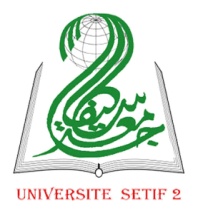  المجموعة :  _ B_                                               الفوج : 01 – 03 – 03 - 04النشاط الإجمالي  الثاني في مقياس المورفولوجيايهدف هذا النشاط لقياس الهدف الخاص للمحاضرة.السند: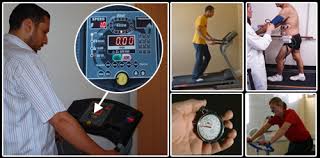 للقياسات الجسمية في المجال الرياضي أهمية كبيرة فقد ثبت إرتباط المقاييس الجسمية بالعديد من القدرات الحركية والتفوق في الأنشطة المختلفة، فلكل لعبة متطلبات تميزها عن غيرها من الألعاب وعادة ماتنعكس هذه المتطلبات على المواصفات الواجب توفرها فيمن يمارسونها، ولا شك أن توفر هذه المتطلبات لدى الممارسين يمكن أن يعطي فرصة أكبر لإستيعاب مهارات اللعبة وفنونها،وبالتالي فهي تعطي مؤشرات يستدل بها كل من المدرب واللاعب نفسه مقدار قابلية وموقعه بالنسبة لأقرانه التعليمة : بناء على السند وما سبق تناوله في المحاضرة أجب على مايلي:التعليمة الأولى: .............................................................. حدد أهمية القياسات الجسمية في الوسط الرياضي على شكل نقاط.التعليمة الثانية  : .............................................,..............اذكر الشروط الأساسية الواجب توفرها لتنفيذ القياسات الجسمية  بنجاح في الوسط الرياضي.التعليمة الثالثة ........................................................................حدد العوامل المؤثرة في أخذ القياسات الجسمية للفرد الرياضي في مراحل النمو.ملاحظة : ترسل الإجابة في ملف word – الإلتزام بالتواريخ المحددة لإرسال الإجابات 